SVAČINY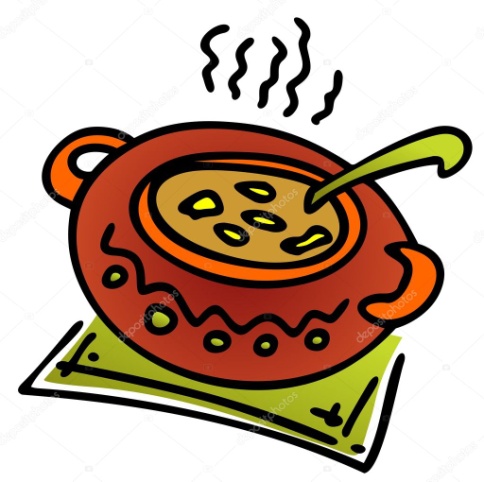 Týden od 31.1. –4.2. 2022 Změna jídelníčku vyhrazena, přejeme vám DOBROU CHUŤ   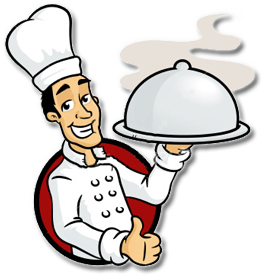 